ПРЕДМЕТ: Одговори и појашњење на постављена питања у вези са припремањем понуде за јавну набавку број 4177/2014 Поштовани,На основу члана 63. став 1. и став 3. Закона о јавним набавкама  ("Сл.гласник РС" број  124/2012) достављамо Вам измене и одговоре на постављено питање везано за припремање понуде  за јавну набавку број 4177/2014, а која се односи на набавку “ делови за напојне пумпе ХАЛБЕРГ блока 1 и 2.”Питање бр.1.: Везано за расписану јавнау набавку  резервних делова за ХАЛБЕРГ пумпе, а по упутствима из тендера, да се вама обратимо за сва питања и евентуалне допуне ПИСМЕНИМ путем, обавеставамо вас да припремамо предметну понуду, али пре него што почнемо да прикупљамо потребна, многобројна, документа, за вас имамо једно веома важно питање, а то је: Јавна набавка предвиђа, како у тексту тако у предлогу уговора БАНКАРСКУ ГАРАНЦИЈУ за авансно плаћање. Ми вас обавеставмо да наса фирма није у могућности да обезбеди банкарску гаранцију! Ми можемо да дамо МЕНИЦУ. Проверите дали је за васу комисију прихватљиво или не? Уколико није онда ће наса евентуална понуда бити неприхватљива  и као таква одбијена. У свим досадасњим испорукама предметних резервних делова била је довољна наша меница. Молимо за вас што бржи одговор како бисмо знали шта да радимо.Одговор на питање број 1: Наручилац је конкурсном документацијом број 4177/2014 предвидео банкарску гаранцију за повраћај авансног плаћања у случају авансног плаћања. Соло меница није прихватљива као средство финансијског обезбеђења. Овим путем Вас обавештавамо да се наведено појашњење сматраја саставним делом конкурсне документације  за предметну јавну набавку.Обреновац   12.11.2014.                                                       КОМИСИЈА ЗА ЈАВНУ НАБАВКУ 4177/2014..........................................................................................................................................................................................................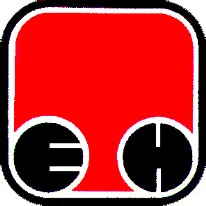 Електропривреда Србије  - ЕПСПривредно ДруштвоТермоелектране Никола Тесла,  ОбреновацСВИМ ПОНУЂАЧИМА